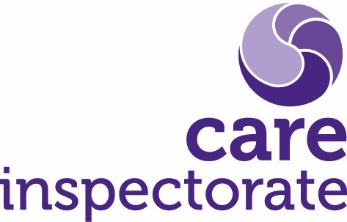 Self-evaluation toolName of service:Name of manager:Date of self-evaluation:Key question………………………………………………Quality indicator……………………………………………Key area………………………………………………………How are we doing? How do we know? What are we going to do now? Key area………………………………………………………………………………How are we doing? How do we know? What are we going to do now? Key area………………………………………………………………………………How are we doing?How do we know? What are we going to do now? Key area………………………………………………………………………………How are we doing? How do we know? What are we going to do now? UnsatisfactoryWeakAdequateGoodVery goodExcellentUnsatisfactoryWeakAdequateGoodVery goodExcellentUnsatisfactoryWeakAdequateGoodVery goodExcellentUnsatisfactoryWeakAdequateGoodVery goodExcellent